A AA037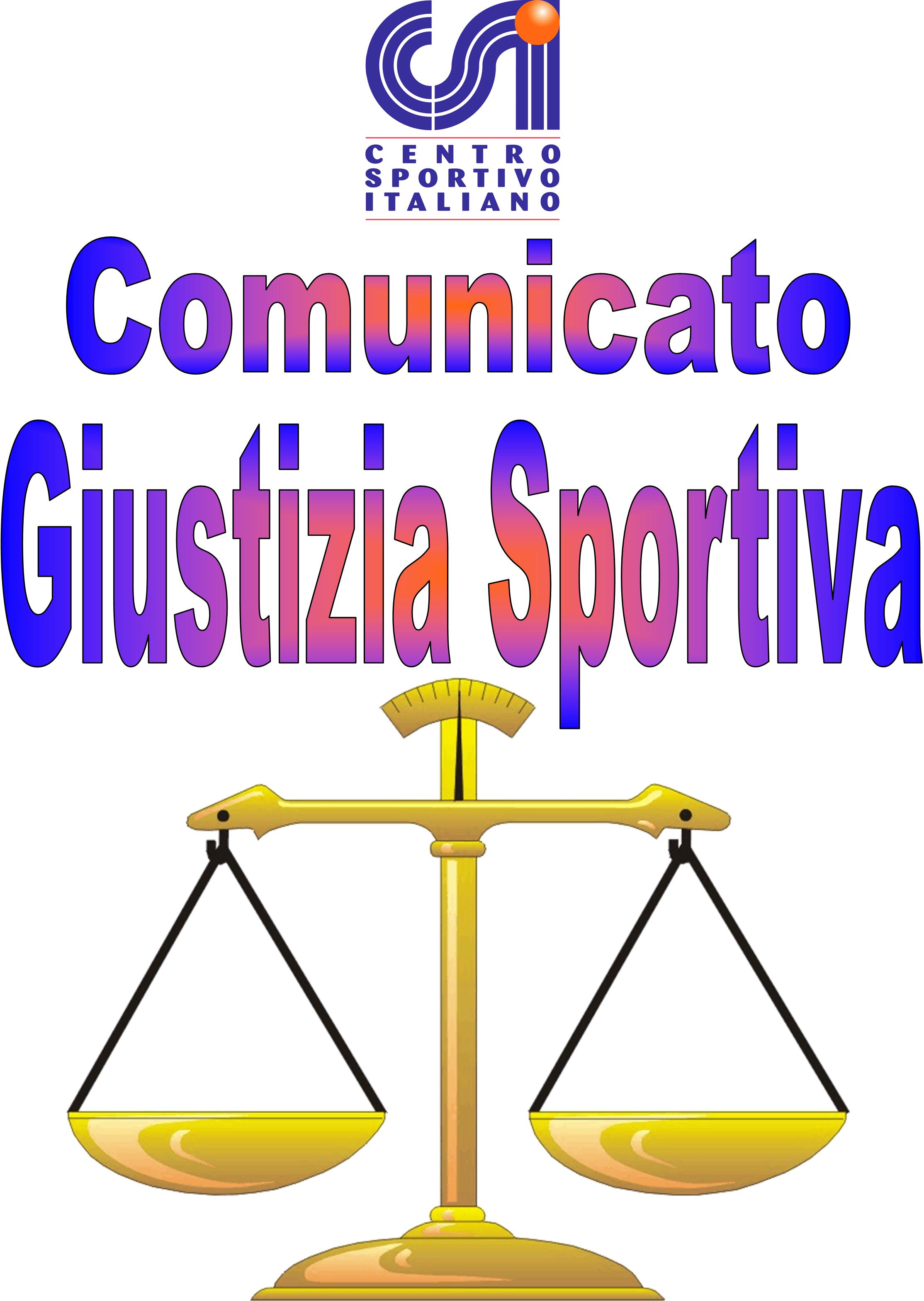 021Afr(Per Diffida).                          Comunicato Ufficiale nr. 27 DATA 27 – 03- 2023                                     Calcio a 5 Terni LeagueRISULTATI CALCIO A 5PROVVEDIMENTI DISCIPLINARI CALCIO A 5 CARTELLINO AZZURRONominativo:                                                                                                    SocietàElvis Preci                                                                                                  PanzathinaikosAlessio Lanterna                                                                                        LibertasGIOCATORI AMMONITINominativo:                                                                                                      SocietàAlessandro De Santis                                                                                   AjaxKemalAlessandro Gentili                                                                                       ASD CastrumMatteo Proietti                                                                                             ASD CastrumCandido Alfredo Figueroa                                                                           ASD CastrumAndrea Burla                                                                                                Oro & ArgentiTommaso Zitarelli                                                                                            Mo Te PungoDanilo Baiocco                                                                                                Old CityFrancesco Manetti                                                                                            Old CityAndrea Industria                                                                                              Napoli Club TerniCristian Florio                                                                                                  Napoli Club TerniRoberto Cameroto                                                                                            StroncamoliEmanuele Masci                                                                                               Seleccion A.Mario Nobili                                                                                                     New TeamMatteo Bizzarri                                                                                                 White DevilsLorenzo Brunetti                                                                                               S.G.BoscoFrancesco Poggiani                                                                                           S.G.BoscoCristian Servili                                                                                                  S.G.BoscoGIOCATORI ESPULSINominativo:                                 turni di squalifica                                             Società  Comunicato Ufficiale nr. 27 DATA 27 – 03- 2023                                        Calcio a 7 Terni LeagueRISULTATI CALCIO A 7In merito ai comportamenti tenuti nella gara 112B Stronconium – Soccorso Alpino la presidenza si riserva di adottare i provvedimenti opportuni che saranno comunicati nei prossimi giorni.PROVVEDIMENTI DISCIPLINARI CALCIO A 7 CARTELLINO AZZURRONominativo:                                                                                                    SocietàMatteo De Santis                                                                              Aston PirlaAndrea Giogli                                                                                  Green ServiceGIOCATORI AMMONITINominativo:                                                                                                      SocietàRiccardo Faveri                                                                                       La Dolce VitaFederico Grechi                                                                                      Visionary BSFilippo Petrini                                                                                          FC Molo 21Eros Mosconi                                                                                           Long IslandLorenzo Testa                                                                                          HomyNicolò Barbarossa                                                                                   Pro Diletta 1991Edoardo Bassetti                                                                                    Geps’On FireKevin Doga                                                                                             Geps’On FireLoren Cubaj                                                                                             Geps’On FireMattia Mastroiaco                                                                                    Santino FCMattia Paliani                                                                                           Santino FCDaniele Gunnella                                                                                      Aston PirlaLorenzo Celli                                                                                             Aston PirlaLorenzo Longari                                                                                        Team EnoFrancesco Morelli                                                                                      SambucetoleLeonardo Allegretti                                                                                   SDATT TeamMattia Monghini                                                                                        Red DevilsMarco Piantoni                                                                                          Red DevilsPasquale Monaco                                                                                      Red DevilsFederico Riommi                                                                                        StronconiumTommaso Plozner                                                                                      Soccorso AlpinoDaniele Ingioisi                                                                                         Torre OrsinaGiuseppe Marino                                                                                      Pro SeccoAmedeo Testarella                                                                                    Pro SeccoMatteo Di Mei                                                                                           LeicesterniGIOCATORI ESPULSINominativo:                                 turni di squalifica                                        SocietàMattia Paparozzi                                     3                                                  Pes UTD(Reiterato comportamento Protestatorio; Reiterate espressioni offensive nei confronti del giudice di gara).Leonardo Giustini                                     2                                               Red Devils(Espressioni offensive nei confronti del giudice di gara).Michele Carraro                                1 Mese (27/04/23)                          Stronconium(Comportamenti che offendano etnie, razze o religioni “Illecito disciplinare discriminatorio”).Andrea Giogli                                    2                                                    Green Service(Espressioni offensive nei confronti del giudice di gara).Giuseppe Borriello                              1                                                     Postaccio(Somma di ammonizioni).Samuel Panacci                                   3                                                     Ferentil S.Germain(Lancio della palla verso altro tesserato).                                                                                                                            Il Giudice sportivo075A ASD Castrum – Real Palace4 – 1  V.P.D.076C Stroncamoli – Libertas Tacito 4 – 6  V.P.D.077C Terni Boys – Oro & Argenti 6 – 3  V.P.D.078A Buco Bar – Pet Store 5 – 2 079C America Reds – Bar Della Porta 1 – 8 080B Napoli Club Terni – New Terni UTD 3 – 5  V.P.D.081B Sporting Garra – SS Giuseppe e Marco 3 – 12 082A Galacticos – La Dolce Vita 6 – 3 083B Mo Te Pungo – Old City 6 – 6  V.P.D.084C Seleccion Albiceleste – New Team 6 – 3  V.P.D.085C AS Maroso – Leicesterni City 4 – 4 086A White Devils – S.G.Bosco 6 – 3  V.P.D.087B Aquila UTD - Panzathinaikos9 – 1  V.P.D.088C AjaxKemal – Conad Arca Futsal 3 – 9  V.P.D.106C Santino FC – Aston Pirla 2 – 2 V.P.D.V.P.D.107B Green Service – Leicesterni City 3 – 5 V.P.D.V.P.D.108A SDATT Team – Red Devils 2 – 3 V.P.D.V.P.D.109B Geps’On Fire – Pes UTD  7 – 6 V.P.D.V.P.D.110B Pro Diletta 1991 – AS Maroso 6 – 3 V.P.D.V.P.D.111B Visionary BS – Stortenham 4 – 2 V.P.D.V.P.D.112B Stronconium – Soccorso Alpino 6 – 0 V.P.D.V.P.D.113C Homy – Helleagles 0 – 3 V.P.D.V.P.D.114B Team-Eno – Sambucetole 5 – 4 V.P.D.V.P.D.115B Ferentil S.Germain – Postaccio Pirates 3 – 2    V.P.D.   V.P.D.116A Torre Orsica C.A. – FC Pro Secco 2 – 3     V.P.D.    V.P.D.117A Campetto – La Dolce Vita 6 – 4  V.P.D.118B Desaparecidos – Real Mentepazzi Fravì 2 – 4 119A Astoria – FC Molo 21 3 – 3 V.P.D.120C Long Island – FC Boccaporco 3 – 3 V.P.D.